Міністерство освіти і науки УкраїниНаціональний авіаційний університетНавчально-науковий гуманітарний інституту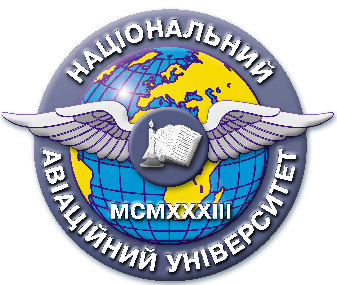 Система менеджменту якостіНАВЧАЛЬНО-МЕТОДИЧНИЙ КОМПЛЕКС навчальної дисципліниІНОЗЕМНА МОВА (ЗА ПРОФЕСІЙНИМ СПРЯМУВАННЯМ) Галузь знань:	02 «Культура і мистецтво»Спеціальність: 	029 «Інформаційна, бібліотечна та архівна справа»Спеціалізація:      «Документознавство та інформаційна діяльність»СМЯ НАУ НМК 12.01.05-01-2017КИЇВНавчально-методичний комплекс розробив:доцент кафедри іноземної філології    _____________          Заслужена А.А.Навчально-методичний комплекс обговорено та схвалено на засіданні кафедри іноземної філології, протокол №      від «    »                    2017р.                                                  Завідувач  кафедри                         ______________           Ковтун О.В.Навчально-методичний комплекс обговорено та схвалено на засіданні НМРР НН ГМІ, протокол № ____  від «___» ____________ 2017 р.Голова НМРР   			  	 _____________           Ягодзінський С.М.Рівень документа – 3бПлановий термін між ревізіями – 1 рікКонтрольний примірник Зміст Навчально-методичного КомплексуДисципліна  	«Іноземна мова (за професійним спрямуванням)»Галузь знань:	 02 «Культура і мистецтво»Спеціальність: 029 «Інформаційна, бібліотечна та архівна справа»Спеціалізація «Документознавство та інформаційна діяльність»№Складова комплексуПозначення 
електронного файлу1)Наявність Наявність №Складова комплексуПозначення 
електронного файлу1)друкований 
вигляд2)електронний 
вигляд3)1Навчальна програма 01_ІМПС_НП++2Робоча навчальна програма 02_ІМПС_РНП++3Рейтингова система оцінювання03_ІМПС_РСО+РНП4Календарно-тематичний план04_ІМПС_КТП+РНП5Методичні рекомендації із самостійної роботи студентів з опанування навчального матеріалу05_ІМПС_МР_СРС ++6Тести з дисципліни06_ІМПС_Т+Приклад7Модульна контрольна робота07_ІМПС_МКР+Приклад8Пакет комплексної контрольної роботи08_ ІМПС _ККР+Приклад9Затверджені екзаменаційні білети09_ІМПС_ЕБ+Приклад10Додаткові тексти для читання, перекладу та обговорення10_ ІМПС _ДТ
++11Навчально-методичні матеріали з дисципліни 11_ІМПС_НММ+РНП